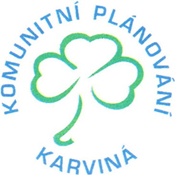 Zápisz jednání pracovní skupiny komunitního plánování – Zdravotně postižení, konané dne 22.04.2022.Přítomni: Bc. Marcel Dvořák, Mgr. Daniel Rychlík MBA, Bc. Vladimíra Salvetová, Bc. Kaniová Šárka, Jarmila Jedličková, Iveta Kuczerová, Bc. Karolína Bobek Pazdziorová, Dana Koukolová, Ing. Milana Bakšová, Bc. Pavlína Zárubová, Bc. Jarmila Kretková, Ing. Martina Jelínková, Dana Berkiová, Zdeňka Šípková, Libuše Puková, Margita Menšíková, Blažena Monczková,  Bc. Jana Gavlovská, Bc. Andrea Wiechećová, Mgr. Leona Seberová, Mgr. Jarmila Zelková, Bc. Jana Hrnčiarová Omluveni: Bc. Jaroslav Wita, Bc. Iveta Koždoňová, Mgr. Adéla Hovorková, Jana Kubinová, Mgr. Martina Bednářová, Mgr. Zuzana Stiborová, DiS., Xenie Simerská, Gabriela Feberová, Ing. Kamila FašungováNezúčastnili se:   Hosté: Pracovní skupina je schopna usnášení. Program:Zahájení (kontrola a revize složení PS, kontaktů, zda je PS usnášení schopna)Plnění priorit a opatření KP - plán aktivit na r. 2022, zhodnocení r. 2021Předání obecných informací zadavatele, poskytovatelů o změnách v jednotlivých službáchUkončení Ad 1) Jednání pracovní skupiny zahájila Mgr. Zelková, která seznámila přítomné s programem.  Současně požádala o kontrolu kontaktů a případné opravy.Ad 2) Byly projednány jednotlivé priority a opatření.  P. Wiechecová požádala jednotlivé realizátory o zhodnocení aktivit, které byly plánované na rok 2021, zda se uskutečnily, či nikoliv, a dále o zaslání plánů aktivit vedoucích k realizaci opatření na rok 2022. Tyto zaslat manažerce, p. Zelkové a p. Wiechecové, která vše zapracuje do karet.Termín: 31.05.2022  Ad 3) Předání obecných informací:SONS ČR - přijali nové členy, schází se pravidelně, chystají edukační pobyty. SSK, Denní stacionář – kapacita služby naplněna, plánují společné aktivity a akce v souvislosti s 30. výročí otevření služby.GALAXIE CENTRUM POMOCI – plánují ozdravný pobyt, který si klienti hradí z vlastních prostředků, na září chystají opět zahradní slavnost. Bc. Dvořák dále dělil, že by měli mít schválenou dotaci na záměr vybudovat chráněné bydlení, zatím však neobdrželi právní akt.  Dále uvedl, že ve službě probíhá finanční kontrola, která jim vytkla použití dotace poskytnuté z rozpočtu SMK na osobní náklady – mzdy vyplacené za prosinec v lednu.  Upozornil na ustanovení smlouvy, kde uznatelný náklad musí vzniknout v období od 1.1. do 31.12. a současně musí být uhrazen v období od 1.1. do 31.12. stejného roku a podle kterého tedy nelze uznat jako uznatelný náklad mzdy vyplacené v lednu následujícího roku. Dle jeho názoru není takto formulované ustanovení smlouvy správné a žádá o revizi.  Bude projednáno s odborem ekonomickým a právním SMK, kteří tvoří vzorové smlouvy.CSNN – nedostatek tlumočníků, služby je propagována v regionálních zprávách.  EFFATHA Karviná – opět mohou využívat stravování ze ZŠ Borovského, která jim umožnila se stravovat v jídelně školy. Anděl strážný – povedlo se zajistit prezentaci služby klientům Senior Pointu. NOE Karviná – od 1.5.2021 zvyšují úhrady za službu. Nadále spolupracují s opatrovníky SMK, svolávají multidisciplinární týmy, zapojují se do sbírky v Penny marketu, výtěžek využijí pro klienty, který v rámci služby pomáhají vařit obědy. HOSANA Karviná – potýkají se s nedostatkem financí.EUNIKA  Karviná – velmi kvitují pořízení nového elektromobilu, kterým mohou dopravovat imobilní klienty a mohou plánovat výlety. Chybí jim však zásuvka na venkovní fasádě, kterou by mohli využít na nabíjení vozidla – jednají s Odborem majetkovým. V rámci SAS plánují aktivizační týden, v rámci poradny plánují terapeutický pobyt prostřednictvím MSK- Podporujeme hrdinství, které není vidět II. Od 1.6.2022 navyšují ceníky.Nový Domov Karviná – pořádali pro klienty koncert Ládi Kerndla, klientka domova oslavila 101. let. SPMP – klubová činnost funguje v běžném provozu, v rámci projektu  MSK- Podporujeme hrdinství, které není vidět II., plánují prosloužený víkend, dále v červenci týdenní pobyt, v prosinci víkendový pobyt, nadále provozují tvořivé dílničky. Benjamin Karviná – podporují klienty služby v zapojení do běžného života, tři klienti navštěvují sociálně terapeutické dílny EBEN-EZER v Českém Těšíně.Úřad práce, oddělní dávek pro OZP a PnP – novelou zákona o soc. službách došlo ke sjednocení výše příspěvku na péči, nyní jsou stejné částky u klientů v pobytových zařízeních i u těch, kterým zajišťuje péči osoba blízká v domácím prostředí. Došlo k rozšíření osob, které mohou žádat o příspěvek na pořízení motorového vozidla a to o osoby s duševním onemocněním, děti s autismem s agresivními projevy, které nemohou využívat veřejnou dopravu. ONKO Naděje – proběhly volby, zůstalo původní vedení sdružení. V rámci navázané spolupráce s Domovem Alzheimer Darkov uspořádali v dubnu přednášku. Plánují rekondiční týdenní pobyt v Beskydech a pobyt v Lomné, kde je na programu seminář k zaučení nového vedení sdružení.STP – navýšení členské základny, spolupracují s STP Orlová, pořádají soutěže v šipkách, v bowlingu, plánují rekondiční pobyt. SPRP Ostrava – navýšení klientů, proběhl týdenní pobyt pro rodiny v rámci projektu SMK - Podporujeme hrdinství, které není vidět II.Ad 5) Termín pro příští setkání je stanoven. Jednání ukončila Mgr. ZelkováTermíny pro další jednání PS ZDRAVOTNĚ POSTIŽENÍ
24.6.2022 v 9:00 hod, Spolkový dům ……………………………………………………….Mgr. Jarmila ZelkováZapsala: Bc. Andrea Wiechećová 